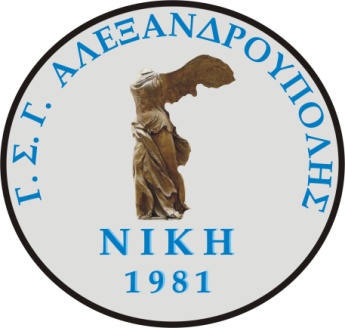                                                                    Αλεξανδρούπολη    05 Σεπτεμβρίου 2013        ΠΡΟΣ : τον  Σύλλογο  Πολυτέκνων     Το Δ.Σ.  του  Γυμναστικού  Συλλόγου   Γυναικών  ΄΄ Νίκη  Αλεξανδρούπολης ΄΄  Βόλλευ  Γυναικών , με  στόχο  την  προσφορά  κάποιων  προνομίων  προς  τις  οικογένειες  των  πολυτέκνων, αποφάσισε  για  τα  τμήματα  υποδομής  του,  ότι  η  συνδρομή  για  κάθε  παιδί (κορίτσι) των  παραπάνω  οικογενειών  θα  ανέρχεται  στο  ποσό  των  10.00 €  το  μήνα, επιδεικνύοντας  την  κάρτα  μέλους  του  Συλλόγου  πολυτέκνων.    Οι  εγγραφές  θα γίνονται  στα  γραφεία  της  Νίκης  στο κλειστό  γυμναστήριο  της  Αλεξανδρούπολης  τις  ημέρες  Δευτέρα – Τρίτη – Πέμπτη – Παρασκευή και  ώρες  17.30 – 19.00.                                                                      Για  το  Δ. Σ.	        Ο    ΠΡΟΕΔΡΟΣ                                              Ο Γ. ΓΡΑΜΜΑΤΕΑΣ                  ΧΑΡΠΑΝΤΙΔΗΣ ΣΥΜΕΩΝ                           ΦΟΥΤΣΙΤΖΙΔΗΣ  ΧΡΗΣΤΟΣ                                                              